Муниципальное бюджетное дошкольное образовательное учреждение Детский сад 67  «Капитошка»Стендовый доклад«Познавательно-исследовательская деятельность, как культурная практика»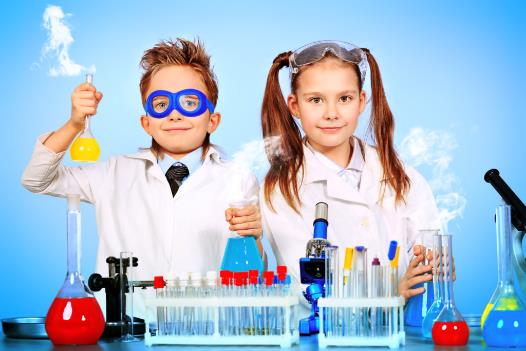 Выполнила:воспитатель высшей квалификационной категорииСурова М.Ю.ЗАТО Железногорск 2018Экспериментирование – эффективный метод познания закономерностей и явлений окружающего мира.Детское экспериментирование имеет огромный развивающий потенциал. Главное его достоинство заключается в том, что оно дает детям реальные представления о различных сторонах изучаемо объекта, о его взаимоотношениях с другими объектами и средой обитания. Старший дошкольный возраст является благоприятным периодом для приобщения детей к познанию, исследованию. У детей быстро обогащаются знания, развивается познавательный интерес и активность, что в дальнейшем очень пригодится им в процессе школьного обучения.Главное достоинство метода экспериментирования заключается в том, что он дает детям реальные представления о различных сторонах изучаемого объекта, о его взаимоотношениях с другими объектами и со средой обитания. В процессе эксперимента идет обогащение памяти ребенка, активизируются его мыслительные процессы, так как постоянно возникает необходимость совершать операции анализа и синтеза, сравнения и классификации, обобщения. Следствием является не только ознакомление ребенка с новыми фактами, но и накопление фонда умственных приемов и операций, которые рассматриваются как умственные умения.     Учитывая практическую значимость, экспериментальной деятельности для всестороннего развития ребенка были выделены следующие цели и задачи, призванные восполнить данный пробел в работе.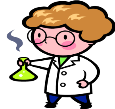 Цель: Основной целью опытно-экспериментальной деятельности дошкольников является развитие свободной творческой личности ребенка: развитие творческого воображения и мышления, обеспечение психологического благополучия и здоровья детей, развитие познавательных способностей, развитие коммуникативных навыков.Для достижения поставленной цели определили ряд задач:1. Создавать условия для поисковой деятельности и элементарного детского экспериментирования. 2. Формировать у детей представления об окружающем мире. 3. Развивать наблюдательность, умение сравнивать, анализировать, обобщать. 4. Воспитывать интерес к самостоятельной поисковой деятельности. 5. Расширять представление детей о значимости воды и воздуха в жизни человека; 6. Знакомить детей со свойствами почвы и входящих в её состав песок и глину; 7. Формировать опыт выполнения правил техники безопасности при проведении физических экспериментов; 8. Развивать эмоционально-ценностное отношение к окружающему миру. 9. Приобщать родителей к совместной познавательно-исследовательской     деятельности с детьми.     Изучив теоретический материал по данному вопросу, сделали вывод о том, что необходимо углубить знания и изучить методики экспериментирования более углубленно. Так как в настоящее время в связи с пересмотром приоритетных форм и методов обучения в дошкольном образовании преобладают именно методы, развивающие у детей  способности к начальным формам обобщения, умозаключения, абстракции. А таким методом и является экспериментирование.     Форма работы по экспериментальной деятельности реализуется на основе трех блоков педагогического процесса:специально организованные занятия по познавательной деятельности с включенными опытами по заданной теме;совместная деятельность педагога с детьми;свободная самостоятельная деятельность детей.     Вся работа с детьми построена с учётом их возрастных особенностей. Совместная экспериментальная деятельность проводится один раз в неделю: с детьми старшей группы по 20 – 25 минут. Также ведется дополнительная работа с детьми, которые проявляют особый интерес к исследовательской деятельности. Организация экспериментальной деятельности проходит в форме партнерства взрослого и ребенка, что способствует развитию у ребенка активности, самостоятельности, умение принять решение, пробовать делать что-то, не боясь, что получится неправильно, вызывает стремление к достижению, способствует эмоциональному комфорту, развитию социальной и познавательной деятельности.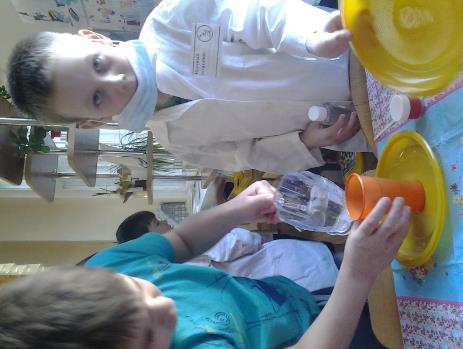 Свою работу по экспериментальной деятельности с детьми строим по трём взаимосвязанным направлениям:1. Живая природа - характерные особенности сезонов, многообразие живых организмов, как приспособление к окружающей среде.2. Неживая природа - воздух, вода, почва, свет, цвет, теплота.3. Человек - функционирование организма; рукотворный мир: материалы и их свойства, преобразование предметов и явлений и др.На занятиях по окружающему миру и на прогулке знакомим детей со свойствами песка, воды, воздуха, магнита, земли, растений.При выборе темы соблюдаем следующие правила: тема должна быть интересной, увлекательной, оригинальной, выполнимой для ребёнка. Ребёнок должен раскрыть лучшие стороны своего интеллекта, получить новые полезные знания, умения и навыки.В условиях детского сада мы используем только элементарные опыты и эксперименты. Их элементарность заключается в том, что они неизвестны только детям, в процессе этих опытов не происходит научных открытий, а формируются элементарные понятия и умозаключения, они практически безопасны, в такой работе используется обычное бытовое, игровое и нестандартное оборудование.При проведении опытов придерживаемся следующей структуры:- Постановка исследовательской задачи в виде того или иного варианта проблемной ситуации.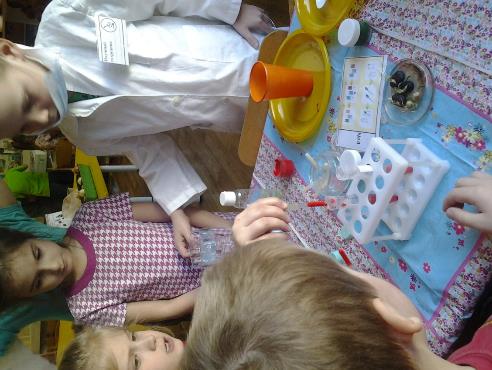 - Упражнения на развитие внимания, памяти, логического мышления (могут быть организованы до занятия).- Уточнение правил безопасности жизнедеятельности в ходе осуществления экспериментирования.- Уточнение плана исследования.- Выбор оборудования, самостоятельное его размещение детьми в зоне исследования.- Распределение детей на подгруппы, выбор ведущих, помогающих организовать сверстников, комментирующих ход и результаты совместной деятельности детей в группах.- Анализ и обобщение полученных детьми результатов экспериментирования.Такой алгоритм работы позволяет активизировать мыслительную деятельность, побуждает детей к самостоятельным исследованиям. Для положительной мотивации деятельности детей используем различные стимулы: внешние стимулы - новизна, необычность объекта, тайна, сюрприз, мотив помощи, познавательный момент.Немаловажное значение в развитии детской активности имеет хорошо оборудованная, насыщенная предметно-пространственная среда, которая стимулирует самостоятельную исследовательскую деятельность ребенка, создает оптимальные условия для активизации хода саморазвития. В связи с этим нами оформлен уголок экспериментирования, где созданы условия для совместного и самостоятельного экспериментирования, развития поисковой активности детей.В уголке имеется   разнообразное оборудование:Лупа, зеркало, бинокль, веревки, пипетки, линейки, глобус, фонарик, венчики, мыло, щетки, губки, одноразовые шприцы, пищевые красители, песочные часы, ножницы, отвертки, терка, наждачная бумага, лоскутки ткани, соль, клей, колесики, дерево, металл, мел, пластмасса.Емкости: пластиковые банки, бутылки, стаканы разной формы, величины, мерки, воронки, сита, лопатки, формочки.Материалы: природные (желуди, шишки, семена, спилы дерева и т. д.), бросовые (пробки, палочки, резиновые шланги, трубочки и т.д.).Неструктурированные материалы: песок, вода, крупы, листья, бумага, пенопласт и т.д.Грамотное сочетание материалов и оборудования в уголке экспериментирования способствуют овладению детьми средствами познавательной деятельности, способам действий, обследованию объектов, расширению познавательного опыта. Для удобства поиска необходимых опытов и экспериментов создана картотека опытов.Основной формой детской экспериментальной деятельности, которую мы   активно используем, являются опыты. В процессе проведения опытов все дети принимают активное участие. Такие опыты чем-то напоминают ребятам фокусы, они необычны, а главное - они всё проделывают сами. Тем самым   развивается у детей любознательность, наблюдательность, и умения находить пути решения проблемных ситуаций. Дети работают самостоятельно, мы, по необходимости оказываем помощь, советуем, интересуемся   результатами. По окончанию дети рассказывают, чем занимались, какого результата достигли, что узнали нового, необычного.Дети с огромным удовольствием выполняют опыты с объектами неживой природы: водой и снегом. Цель опытов с водой: обобщать, уточнять и расширять знания о воде. 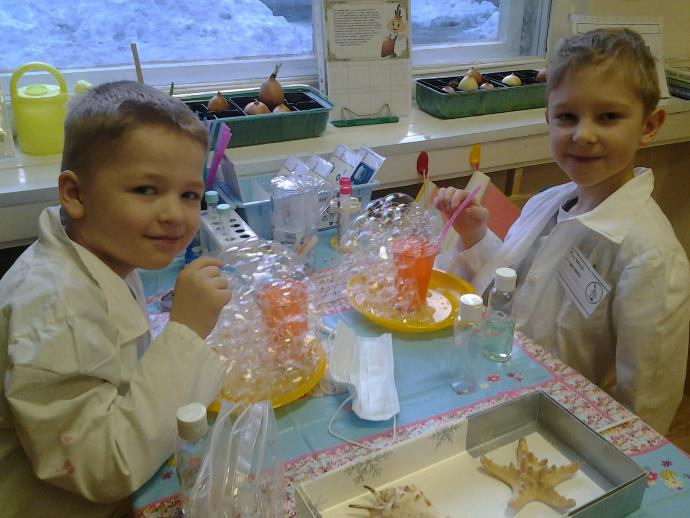 Опыты с песком. Цель опытов: познакомить со свойствами и качествами песка, его происхождением, развивать смекалку. Опыты с воздухом. Цель опытов: закрепить у детей понятие «воздух», свойства воздуха и роль в жизни человека. 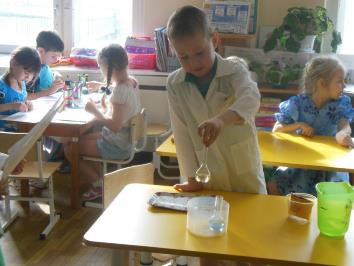 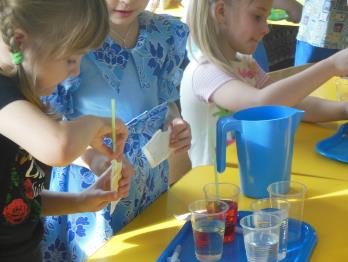 Опыты с магнитом. Цель опытов: познакомить детей с магнитом и его свойством притягивать металлические предметы.Проводим различные фокусы.  Также проводим совместную исследовательскую деятельность с детьми, в результате которой дети знакомятся со свойствами почвы, растений.  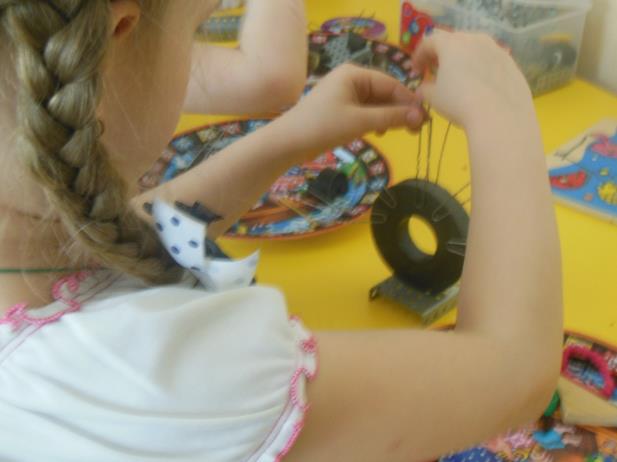 Нами проводится работа с родителями по данной теме. Было проведено анкетирование по вопросам опытно-экспериментальной деятельности.  Также для родителей были проведены консультации.хочется закончить китайским изречением:То, что я услышал, я забыл.То, что я увидел, я помню.То, что я сделал, я знаю!Спасибо за внимание!